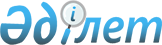 О введении в действие Закона Казахской ССР "О свободе хозяйственной деятельности и развитии предпринимательства в Казахской ССР"
					
			Утративший силу
			
			
		
					Постановление Веpховного Совета Казахской ССР от 11 декабpя 1990 года. Утратило силу - Законом РК от 20 декабря 2004 года N 12 (вводится в действие с 1 января 2005 года)



      Верховный Совет Казахской Советской Социалистической Республики ПОСТАНОВЛЯЕТ: 



      1. Ввести в действие Закон Казахской ССР "О свободе хозяйственной деятельности и развитии предпринимательства в Казахской ССР" 
 Z901600_ 
 со дня опубликования в печати. 



      2. Закон Казахской ССР "О свободе хозяйственной деятельности и развитии предпринимательства в Казахской ССР" применяется к правоотношениям, возникшим после введения в действие настоящего Закона. 



      3. Кабинету Министров Казахской ССР: 



      принять в месячный срок меры, обеспечивающие реализацию названного Закона; 



      внести в месячный срок в Верховный Совет Казахской ССР предложения по изменению и приведению в соответствие с настоящим Законом действующее законодательство Казахской ССР; 



      обеспечить в месячный срок пересмотр и отмену правительственных и отраслевых нормативных актов, в том числе инструкций, противоречащих настоящему Закону. 



      4. Прокуратуре Казахской ССР и Верховному Суду Казахской ССР пересмотреть уголовные дела о частнопредпринимательской деятельности в соответствии с настоящим Законом со дня введения его в действие. 




       

Председатель 




       Верховного Совета Казахской ССР 


					© 2012. РГП на ПХВ «Институт законодательства и правовой информации Республики Казахстан» Министерства юстиции Республики Казахстан
				